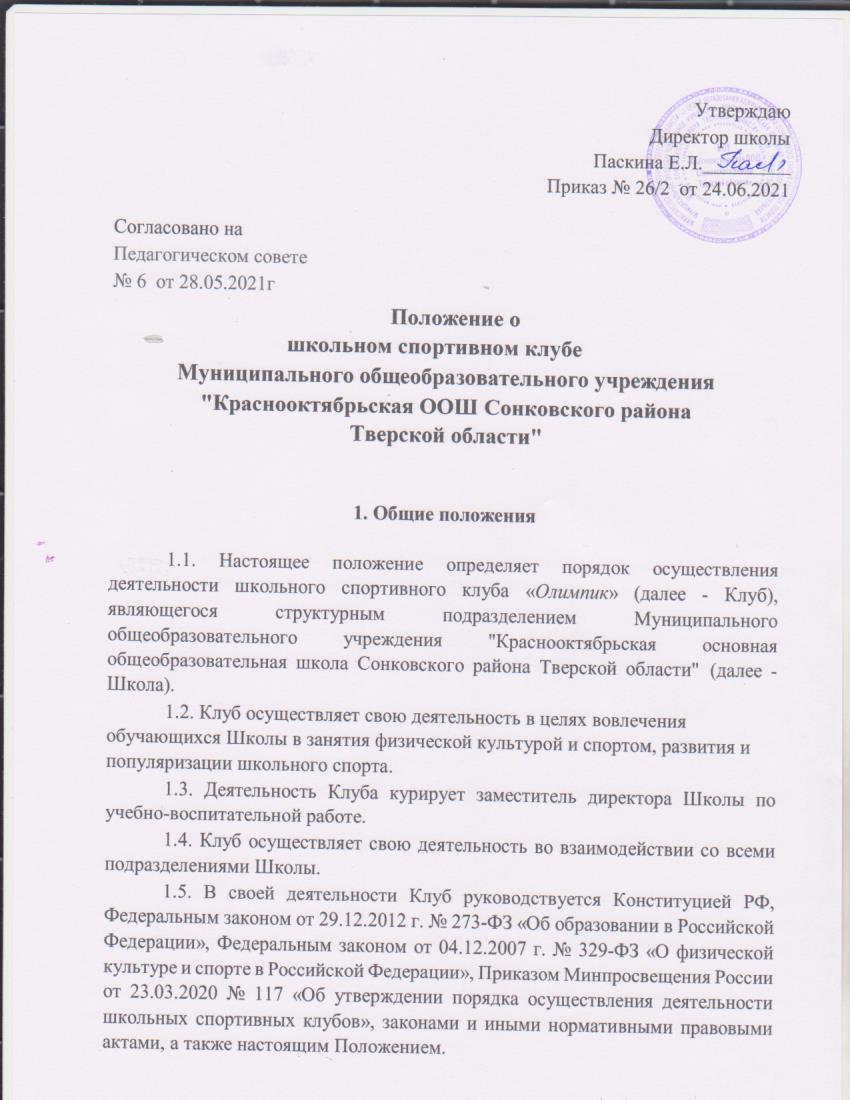 УтверждаюДиректор школыПаскина Е.Л._________Приказ № 26/2  от 24.06.2021    Согласовано на Педагогическом совете№ 6  от 28.05.2021г  Положение о школьном спортивном клубе  Муниципального общеобразовательного учреждения "Краснооктябрьская ООШ Сонковского района Тверской области" Общие положения 1.1. Настоящее положение определяет порядок осуществления деятельности школьного спортивного клуба «Олимпик» (далее - Клуб), являющегося структурным подразделением Муниципального общеобразовательного учреждения "Краснооктябрьская основная общеобразовательная школа Сонковского района Тверской области" (далее - Школа). 1.2. Клуб осуществляет свою деятельность в целях вовлечения обучающихся Школы в занятия физической культурой и спортом, развития и популяризации школьного спорта. 1.3. Деятельность Клуба курирует заместитель директора Школы по учебно-воспитательной работе. 1.4. Клуб осуществляет свою деятельность во взаимодействии со всеми подразделениями Школы.  1.5. В своей деятельности Клуб руководствуется Конституцией РФ, Федеральным законом от 29.12.2012 г. № 273-ФЗ «Об образовании в Российской Федерации», Федеральным законом от 04.12.2007 г. № 329-ФЗ «О физической культуре и спорте в Российской Федерации», Приказом Минпросвещения России от 23.03.2020 № 117 «Об утверждении порядка осуществления деятельности школьных спортивных клубов», законами и иными нормативными правовыми актами, а также настоящим Положением. Задачи клуба 2.1. Задачами деятельности Клуба являются:  2.1.1. Разработка предложений по развитию физической культуры и спорта в Школе в рамках учебной и внеурочной деятельности.  2.1.2. Вовлечение обучающихся в систематические занятия физической культурой и спортом, формирование у них мотивации и устойчивого интереса к укреплению здоровья.  2.1.3. Организация физкультурно-спортивной работы в Школе во внеурочное время.  2.1.4. Активизация физкультурно-спортивной работы и участие всех обучающихся и иных участников образовательного процесса в спортивной жизни Клуба. 2.1.5. 	Укрепление 	здоровья 	и 	физическое 	совершенствование обучающихся Школы на основе систематических организованных массовых спортивно-оздоровительных мероприятий.  2.1.6. 	Закрепление 	и 	совершенствование 	умений 	и 	навыков обучающихся Школы, полученных по предметы физическая культура, формирование жизненно необходимых физических качеств.  2.1.7. 	Воспитание 	у 	обучающихся 	общественной 	активности 	и трудолюбия, самодеятельности и организаторских способностей.  2.1.8. Привлечение к спортивно-массовой работе в Клубе известных спортсменов, ветеранов спорта, родителей обучающихся. 2.1.9. Профилактика таких асоциальных проявлений в подростковой среде как наркомания, курение, алкоголизм, выработка потребности в здоровом образе жизни. Достижение указанных целей и задач осуществляется в единстве с общими образовательными и воспитательными целями ОУ. Клуб имеет название, флаг, символику и эмблему. Клуб является одной из форм ученического самоуправления ОУ. Функции клуба В целях реализации основных задач Клуб осуществляет следующие функции: 3.1.1. Организовывает постоянно действующие спортивные секции и кружки, охватывающие обучающихся всех возрастных групп. 3.1.2. Организовывает и проводит физкультурно-оздоровительные и спортивно-массовые мероприятия. 3.1.3. Формирует команды по видам спорта и обеспечивает их участие в соревнованиях различного уровня (внутришкольных, межрайонных, городских, всероссийских, международных). 3.1.4. Организовывает участие обучающихся Школы в соревнованиях и мероприятиях различного уровня (внутришкольных, межрайонных, городских, всероссийских, международных). 3.1.5. Пропагандирует в Школе основные идеи физической культуры, спорта, здорового образа жизни. 3.1.6. Создает условия для подготовки членов Клуба к выполнению нормативов Всероссийского физкультурно-спортивного комплекса «Готов к труду и обороне». 3.1.7. Поощряет обучающихся, добившихся высоких показателей в физкультурно-спортивной работе.  3.1.8. Проводит физкультурные праздники, показательные выступления ведущих спортсменов Клуба, а также приглашенных гостей. 3.1.9. Расширяет и укрепляет материально-спортивную базу Клуба (оборудование спортивных сооружений и уход за ними, ремонт и изготовление простейшего спортивного инвентаря).  Структура клуба 4.1. 	Управление 	Клубом 	осуществляется 	его 	руководителем, назначаемым и освобождаемым от должности приказом директора Школы.  4.2. Руководитель Клуба осуществляет взаимодействие с администрацией Школы, органами местного самоуправления, спортивными организациями и учреждениями и Клубами других образовательных организаций.  4.3. Формами самоуправления в Клубе является совет Клуба (далее - Совет), 	состоящий 	из 	представителей 	обучающихся, 	педагогического коллектива и\или представителей социальных партнеров Клуба.  4.4. Совет состоит из 7 человек, назначаемых руководителем Клуба.  4.5. Совет имеет право:  принимать обучающихся в состав Клуба и исключать из него; представлять списки активистов, физкультурников и спортсменов для поощрения и награждения руководством Школы;  принимать решение о наименовании Клуба, утверждать символику Клуба;  утверждать план работы на год, отвечать за выполнение плана работы, заслушивать отчеты членов Клуба о выполнении поставленных задач; обеспечивать систематическое информирование обучающихся и родителей (законных представителей) о деятельности Клуба;  обобщать накопленный опыт работы и обеспечивать развитие направлений деятельности Клуба.  Решения совета клуба правомочны, если на заседании присутствуют не менее 2/3 от общего числа членов Совета.  Решения 	принимаются 	на 	заседаниях 	Совета 	простым большинством голосов от общего числа присутствующих членов.  Заседания Совета клуба проводятся не реже одного раза в год и оформляются протоколом.  Права и обязанности членов клуба 5.1. Все члены Клуба имеют равные права и несут равные обязанности.  5.2. В соответствии с настоящим положением члены Клуба имеют следующие права:  	-	участвовать во всех мероприятиях, проводимых Клубом; вносить 	предложения 	по 	вопросам 	совершенствования деятельности Клуба; использовать символику Клуба; входить в состав сборных команд Клуба; получать всю необходимую информацию о деятельности Клуба. 5.3. В соответствии с Положением члены Клуба обязаны: соблюдать настоящее положение; выполнять решения, принятые Советом; бережно относиться к оборудованию, сооружениям и иному имуществу Клуба; показывать личный пример здорового образа жизни и культуры болельщика; посещать спортивные секции по избранному виду спорта; принимать активное участие в спортивных и физкультурно-оздоровительных мероприятиях Школы; соблюдать 	рекомендации 	врача 	по 	вопросам 	самоконтроля состояния здоровья и соблюдения правил личной гигиены; знать и выполнять правила по технике безопасности в процессе участия в спортивно-массовых мероприятиях. Документация клуба, учет и отчетность 6.1. 	В 	своей 	деятельности 	Клуб 	руководствуется 	настоящим положением, планом работы, календарным планом спортивно-массовых и иных социально-значимых мероприятий. 6.2. Клуб должен иметь:  план работы на учебный год; календарный 	план 	спортивно-массовых 	и 	иных 	социальнозначимых мероприятий; расписания работы спортивных секций; журналы групп занимающихся; протоколы соревнований и положения об их проведении; отчет о деятельности Клуба. Реорганизация и ликвидация клуба 7.1. Реорганизация и прекращение деятельности Клуба производятся в соответствии с решением директора Школы, оформленным приказом. В случаях, предусмотренных законодательством Российской Федерации, деятельность Клуба может быть прекращена по решению суда.  7.2. Имущество, оставшееся после ликвидации Клуба, передаются Школе 	и 	используются 	в 	рамках 	осуществления 	физкультурно-оздоровительной и спортивной работы.  